GelationPg 88 Food Tech in ActionGelation is the process of_____________________How does the Gelation of Proteins occur?Give 3 examples of foods produced through Protein Gelation List the 3 factors necessary for the formation of these gelsGelation occurs more quickly if both the pH and temperature of the mixture are: (circle the correct answer)High            Medium            LowWhat is the difference between Gelation and Gelatinisation? Give examples of foods where these properties occurBrowning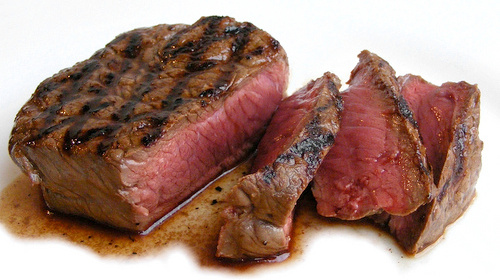 Pg 91 Food Tech in ActionList the 3 reasons that foods containing protein turn brown Oxidative browning of red meatMyoglobin and haemoglobin are the proteins that give red meat its _________________________Myoglobin also causes_______________________________________________________________Complete the table below on the process of oxidative browning by filling in the spacesWhat factors speed up oxidative browning?What can you do to reduce oxidative browning of meat?Would you buy red meat that has turned brown on the surface? Explain why or why notNon-enzymic browning of red meatWhat must be applied during non-enzymic browning? ______________Is oxygen involved in non-enzymic browning? ____________Explain why when cooking meat it can be brown on the outside and pink on the insideWhat must happen to meat for it to be described as ‘well done’?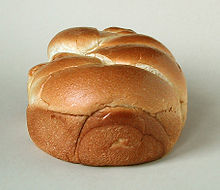 Maillard reactionWhen does the Maillard reaction take place? What are the main effects the Maillard reaction has on food?Explain why moist-heat cooking methods (steaming, boiling) do not produce the Maillard reaction?What could happen if you stored a food containing both protein and sugar above room temperature?ProteinOxymyoglobinColourBrown